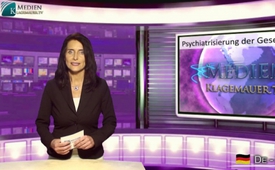 Psychiatrisierung der Gesellschaft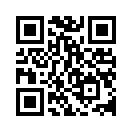 Der aktualisierte amerikanische Psychiater-Etikettenkatalog heißt DSM-5*, dient als Leitfaden
der Forschung und beeinflusst das zukünftige Klassifi...Der aktualisierte amerikanische
Psychiater-Etikettenkatalog
heißt DSM-5*, dient als Leitfaden
der Forschung und beeinflusst
das zukünftige Klassifizierungssystem
ICD-11** der
WHO, das auch für Diagnosen
im deutschen Gesundheitssystem
gültig ist.
Das DSM-5 setzt die Schwellen
für einige psychische Störungen
weiter herab und führt psychische
Störungen als angeblich
zu behandelnde Krankheiten ein,
die aus der Sicht von Allen
Frances, amerikanischer „Psychiater-
Papst“, noch in den Bereich
der Normalität fallen. Dazu zählen
z.B. eine Stimmungsstörung
bei Kindern, eine schwächere Gedächtnisleistung
im Alter oder eine
länger als zwei Wochen andauernde
Trauer nach einem
Todesfall. „Die diagnostische Inflation
hat dafür gesorgt, dass ein
absurd hoher Anteil unserer Bevölkerung
heutzutage auf Psychopharmaka,
Schlaf- und Schmerzmittel
angewiesen ist“, so Frances.
Kurz: Patienten, denen ihre
Krankheit von der Werbung eingeredet
wurde, […] treffen auf
von der Pharmaindustrie fortgebildete
Hausärzte, welche die entsprechenden
Pillen verschreiben.

*DSM= „Diagnostisches und Statistisches
Manual Psychischer Störungen“,
bekannt als Bibel der Seelenheilkunde
**ICD-11 = Diagnoseschlüssel der
Weltgesundheitsorganisation (WHO)
für psychiatrische Erkrankungenvon wüp.Quellen:http://www.faz.net/aktuell/feuilleton/buecher/rezensionen/sachbuch/allen-frances-normal-normalitaet-ist-ein-ziemlicher-luxus-12180277-p2.html, Buch von Allen Frances: „Normal. Gegen die Inflation psychiatrischer Diagnosen.“, http://www.klagemauer.tv/?a=showportal&amp;keyword=gesundheit&amp;id=768Das könnte Sie auch interessieren:#Psychopharmaka - www.kla.tv/PsychopharmakaKla.TV – Die anderen Nachrichten ... frei – unabhängig – unzensiert ...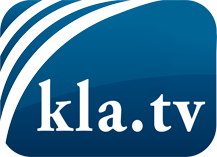 was die Medien nicht verschweigen sollten ...wenig Gehörtes vom Volk, für das Volk ...tägliche News ab 19:45 Uhr auf www.kla.tvDranbleiben lohnt sich!Kostenloses Abonnement mit wöchentlichen News per E-Mail erhalten Sie unter: www.kla.tv/aboSicherheitshinweis:Gegenstimmen werden leider immer weiter zensiert und unterdrückt. Solange wir nicht gemäß den Interessen und Ideologien der Systempresse berichten, müssen wir jederzeit damit rechnen, dass Vorwände gesucht werden, um Kla.TV zu sperren oder zu schaden.Vernetzen Sie sich darum heute noch internetunabhängig!
Klicken Sie hier: www.kla.tv/vernetzungLizenz:    Creative Commons-Lizenz mit Namensnennung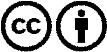 Verbreitung und Wiederaufbereitung ist mit Namensnennung erwünscht! Das Material darf jedoch nicht aus dem Kontext gerissen präsentiert werden. Mit öffentlichen Geldern (GEZ, Serafe, GIS, ...) finanzierte Institutionen ist die Verwendung ohne Rückfrage untersagt. Verstöße können strafrechtlich verfolgt werden.